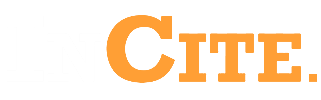 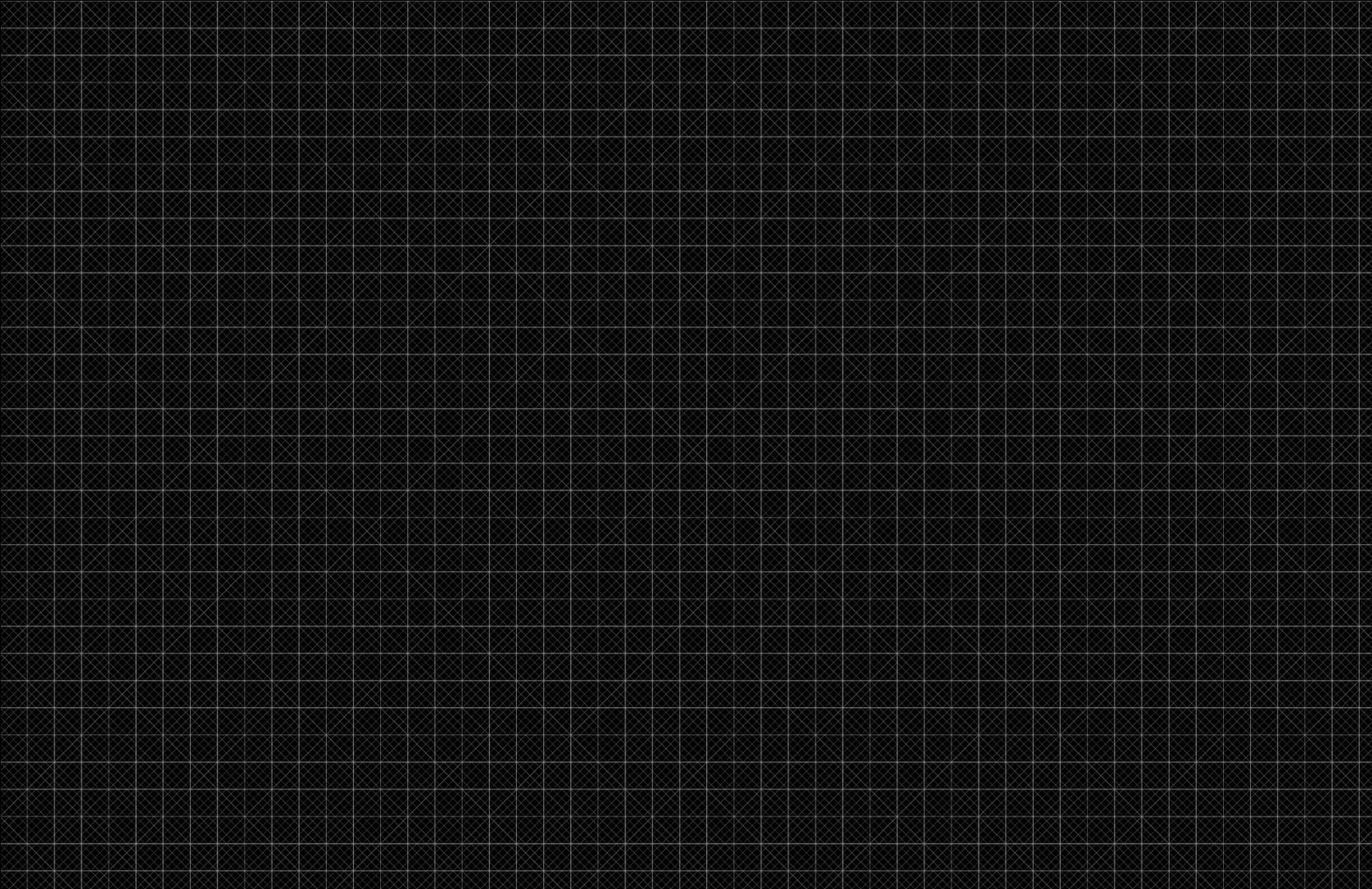 Reality Check:Deadbeat owners are common because of a change in “selling skills.” You WILL see themSeek to understand before seeking to be understoodThe deadbeat owner will “justify” his or her value with a logic they can find, but they don’t know the other side of itUsually they are scaredThey are terrible at selling and therefore the agency doesn’t want them in front of clientsThings to Keep in Mind:Life and qualityPerpetuationOpportunity costsLower expectationsQuantify. Are you willing to write twice the check in 8 years that you created for them?Money is a toolActions:Honest communication of facts. Let everyone speak and give information to help understandLook at understanding what they need and what company needs to see if an answer can be accomplishedNatural consequence with expectationsExplain that money is a toolQuantifyLook at helping find value, e.g. ownership valueHelp agencies make better decisions about who gets inLook at putting them on teamsHelp them find a good distribution model. Distribution models differ, e.g. Cavignac is defined off performanceSet operating agreements to end ownership at an age or at a set standard getting in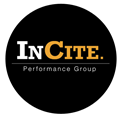 